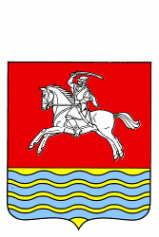 ФИНАНСОВЫЙ ОТДЕЛ АДМИНИСТРАЦИИ КУМЫЛЖЕНСКОГО Муниципального РАЙОНА ВОЛГОГРАДСКОЙ ОБЛАСТИ403402, ст. Кумылженская, ул. Мира, 25Информационное сообщение №4 о проведенной проверке с 07.05.2015 – 05.06.2015    года в отношении Муниципального казенного учреждения «Хозяйственно-Эксплуатационная служба»  администрации Кумылженского муниципального района Волгоградской области.           На сновании приказа начальника Финансового отдела Администрации Кумылженского муниципального района Волгоградской области  от 05.06.2015 года №4  и плана контрольных мероприятий Финансового отдела Администрации Кумылженского муниципального района Волгоградской области на 2015 год, ведущим специалистом Финансового отдела Администрации Кумылженского муниципального района Волгоградской области  проведена плановая ревизия финансово-хозяйственной деятельности Муниципального казенного учреждения «Хозяйственно-Эксплуатационная служба» администрации Кумылженского муниципального района Волгоградской области. Проверка проведена с целью: контроля за целевым использованием средств, соблюдением Бюджетного кодекса Российской Федерации и нормативно правовых актов Российской Федерации. Приняты меры по устранению выявленных нарушений.Начальник Финансового отделаАдминистрации КумылженскогоМуниципального районаВолгоградской области                                                                            Л. В. Власова